Муниципальное автономное общеобразовательное учреждение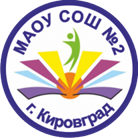 средняя общеобразовательная школа № 2Графики дежурств, утверждены приказом директора от 27.08.2020г №118 «О режиме работы школы с сентября 2020\2021 учебного года».График дежурства у входов в начальную школуОтветственный дежурный:- дежурит у центрального входа до окончания 2 урока;- проводит термометрию опоздавших обучающихся, или приходящих ко 2 уроку;- заполняет журнал термометрии обучающихся (находится в мед.блоке), в случае отсутствия медицинского работника;- совместно с классным руководителем извещает родителей (законных представителей) заболевших обучающихся;- дежурит в столовой каждую перемену, не допуская хождение по залу обучающихся;Дежурные- измеряющие температуру у обучающихся:- измеряют температуру у каждого входящего обучающегося;- визуально оценивают состояние входящих обучающихся;- в случае выявления повышенной температуры или признаками респираторных заболеваний (насморк, кашель), просят обучающегося надеть маску и в сопровождении второго дежурного отправляют обучающегося в мед. блок;- информируют обучающихся о необходимости провести дезинфекцию рук.Дежурные, встречающие обучающихся у гардеробных:- визуально оценивают состояние входящих обучающихся;- направляют обучающегося с выявленной температурой (при входе в школу) или признаками респираторных заболеваний (насморк, кашель), в мед. блок- разобщают одновременно входящих учащихся;- контролируют переодета ли обувь;- направляют обучающихся из гардеробной в закрепленные классы; - не допускают задержку переодетых обучающихся в гардеробных.Муниципальное автономное общеобразовательное учреждениесредняя общеобразовательная школа № 2График дежурства у входа №1*Ответственные дежурные выделены жирным шрифтом.*Если дежурные меняются, сообщить в 444 каб.График дежурства у входа №6Дежурный администратор:- в 7.20 проверяет открыты ли входы в школу;- осуществляет общее руководство дежурством по школе в течение всего дня;  - заполняет журнал термометрии обучающихся (находится в мед.блоке), в случае отсутствия медицинского работника;- совместно с классным руководителем извещает родителей (законных представителей) заболевших обучающихся;- извещает директора о всех выявленных случаях заболевания у обучающихся;- вызывает скорую медицинскую помощь (в случае необходимости);- дежурит перед столовой на переменах;- подводит итоги дня с фиксацией в журнале дежурства по школе.Ответственный дежурный:- дежурит у центрального входа до окончания 2 урока;- проводит термометрию опоздавших обучающихся, или приходящих ко 2 уроку;- заполняет журнал термометрии обучающихся (находится в мед.блоке), в случае отсутствия медицинского работника;- совместно с классным руководителем извещает родителей (законных представителей) заболевших обучающихся;- дежурит в столовой каждую перемену, не допуская хождение по залу обучающихся;Дежурные- измеряющие температуру у обучающихся:- измеряют температуру у каждого входящего обучающегося;- визуально оценивают состояние входящих обучающихся;- в случае выявления повышенной температуры или признаками респираторных заболеваний (насморк, кашель), просят обучающегося надеть маску и в сопровождении второго дежурного отправляют обучающегося в мед. блок;- информируют обучающихся о необходимости провести дезинфекцию рук.Дежурные, встречающие обучающихся у гардеробных:- визуально оценивают состояние входящих обучающихся;- направляют обучающегося с выявленной температурой (при входе в школу) или признаками респираторных заболеваний (насморк, кашель), в мед. блок- разобщают одновременно входящих учащихся;- контролируют переодета ли обувь;- направляют обучающихся из гардеробной в закрепленные классы; - не допускают задержку переодетых обучающихся в гардеробных.УчителявремяпонедельниквторниксредачетвергпятницаКрутова Л.Я.7.20-8.00Вход№2Агеев А.В.   7.20-7.50Вход №2аБелышева Т.А. 7.50-9.00Вход №2аЛошакова Н.В. 7.20-8.00Вход№2Перкина Е.Г. 7.20-7.50Вход №2аБигтяшева Л.В.7.50-9.00Вход №2аПаньшин А.В.7.20-8.00Вход№2Слюсаренко А.А. 7.20-7.50Вход №2аДаровских Л.П.7.50-9.00Вход №2аКоновалова Н.В.7.20-8.00Вход№2Глинских Л.Г. 7.20-7.50Вход №2аЛаптева Е.В.7.50-9.00Вход №2аГарист Т.А.7.20-8.00Вход№2Александрова Е.В. 7.20-7.50Вход №2аВаркопуло Л.И.7.50-9.00Вход №2аДежурныеПонедельник Вторник Среда Четверг Пятница АдминистраторКолташева М.В.Родькина Н.В.Елисеева М.С.Говядина Л.Н.Шайбаков Д.Р.Измерение температурыМельницына М.Д. Агеева Т.М.Сатликов Н.М. Потапова О.А.Глухих Н.В. Мележик Я.Г.Жарков Д.А. Худякова Т.А.Журавлева Т.Н.Казанцева С.Д.В гардеробныхКазакова О.А.Тодырко Н.В.Самофеева Н.В.Маторина Е.О.Ардуанова О.А.В гардеробныхКубрина Ю.А.Штина Е.С.Асадченко О.В.Бахарева Н.Г.Михалева И.Л.В гардеробныхШаманаева А.Ю.Дежурные Понедельник Вторник Среда Четверг Пятница АдминистраторКолташева М.В.Родькина Н.В.Елисеева М.С.Говядина Л.Н.Шайбаков Д.Р.Измерение температурыПаньшина А.А. Большакова Е.А.Рыжкова О.А.Кузьменко И.В. Глухих С.В.Дедюхина А.С. Демина Е.А.Ялышева Е.Е. Киселева С.А.В гардеробныхПопова М.И.Зуева О.Д.Клабукова О.И.Гамар К.Н.Стафеева Н.Р.